PENGARUH KESELAMATAN & KESEHATAN KERJA (K3) 
TERHADAP KINERJA KARYAWAN PADA CV. PILLAR TEKNIK UTAMA INDRAMAYUAffansya’bani NabilaAbstrakPenelitian ini bertujuan untuk menganalisis pengaruh keselamatan dan kesehatan kerja terhadap kinerja karyawan pada CV. Pillar Teknik Utama. Metode yang digunakan dalam pengambilan sampel adalah menggunakan teknik sampling jenuh. Dalam penelitian ini jumlah sampel sama dengan jumlah populasi yaitu sebanyak 31 karyawan. Pengumpulan data dilakukan melalui kuesioner. Hasil analisis seluruh nilai rata-rata indikator kinerja karyawan sebesar 3,36, kategori sangat setuju. Hasil analisis rata-rata indikator kinerja karyawan diperoleh indikator tanggung jawab sebesar 3,48, kategori sangat setuju. Hasil analisis rata-rata indikator kinerja karyawan nilai yang terendah yaitu pada indikator kuantitas pekerjan sebesar 3,16, kategori setuju. Hal ini berarti suatu instansi harus memberi kesempatan dapat menguasai pekerjaannya dengan aman dan nyaman, seperti mengadakan pendidikan dan pelatihan kepada karyawan, memberikan training, serta memberikan reward untuk karyawannya.  Kata Kunci: Keselamatan dan Kesehatan Kerja, Kinerja Karyawan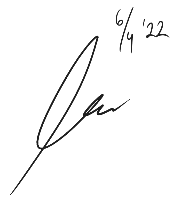 EFFECT OF OCCUPATIONAL SAFETY & HEALTH (K3) ON EMPLOYEE PERFORMANCE AT CV. PILLAR TEKNIK UTAMA INDRAMAYUAffansya’bani NabilaAbstrackThis study aims to analyze the effect of occupational safety and health on employee performance at CV. Pillar Teknik Utama. The method used in sampling is using a saturated sampling technique. In this study, the number of samples is the same as the total population of 31 employees. Data was collected through a questionnaire. The results of the analysis of the average value of employee performance indicators is 3.36, the category strongly agrees. The results of the analysis of the average employee performance indicators obtained responsibility indicators of 3.48, the category strongly agrees. The results of the analysis of the average employee performance indicator, the lowest value is the work quantity indicator of 3.16, the category agrees. This means that an agency must provide an opportunity to be able to master its work safely and comfortably, such as providing education and training to employees, providing training, and providing rewards for employees.Keywords: Occupational Safety and Health, Employee Performance